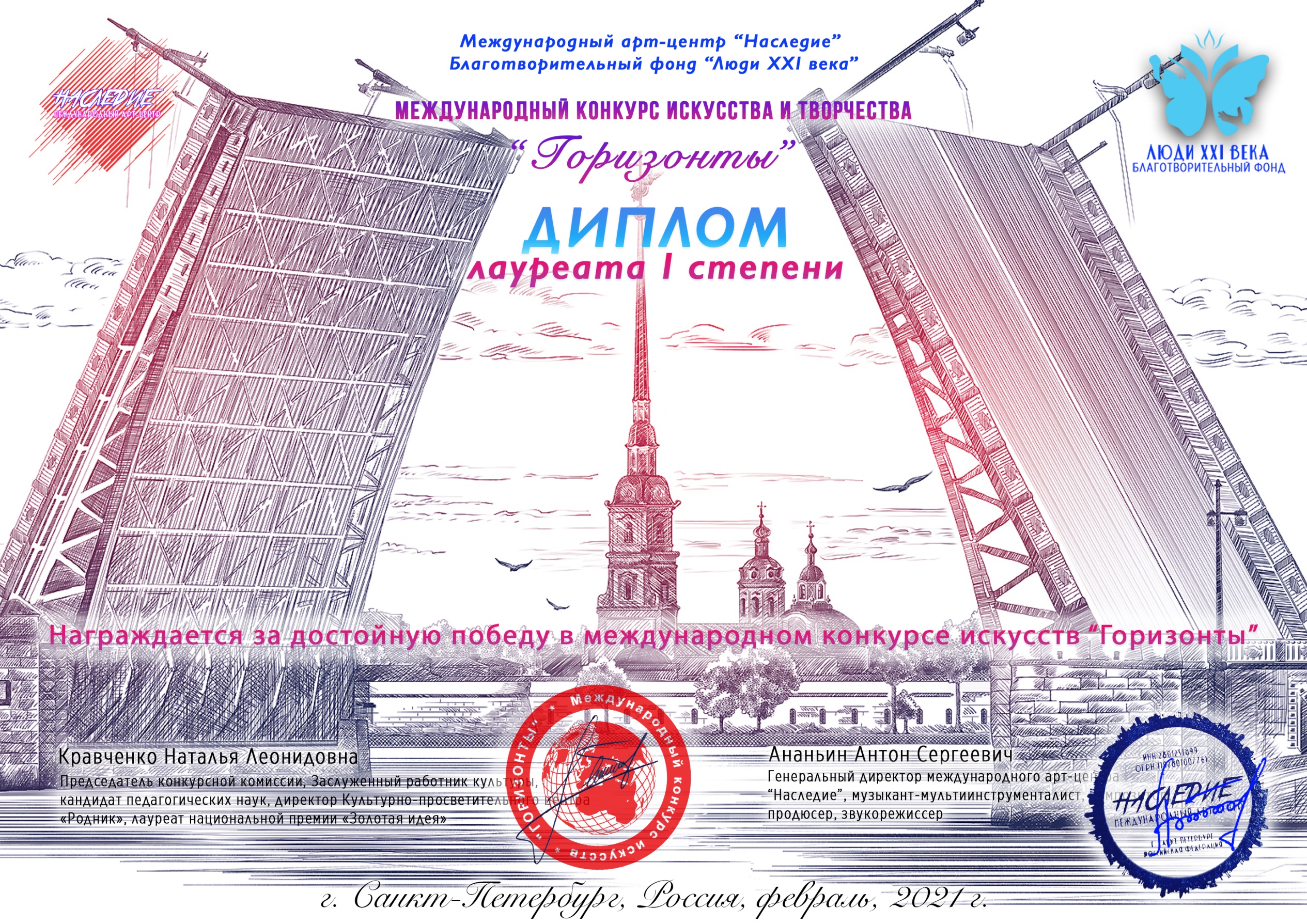        Серия ГР № 64153Хореографический ансамбль «Детство»(, Красноярский край город Минусинск)Руководитель/преподаватель: Барташова Елена ЮрьевнаНоминация: Хореографические ансамбли, категория 12-16 летКонкурсная программа: «Калинка»(«Народный танец»)